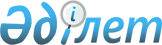 О внесении изменений в решение Таскалинского районного маслихата от 25 декабря 2020 года №56-6 "О бюджете Мерейского сельского округа Таскалинского района на 2021-2023 годы"Решение Таскалинского районного маслихата Западно-Казахстанской области от 16 апреля 2021 года № 6-6. Зарегистрировано Департаментом юстиции Западно-Казахстанской области 21 апреля 2021 года № 6982
      В соответствии с Бюджетным кодексом Республики Казахстан от 4 декабря 2008 года, Законом Республики Казахстан от 23 января 2001 года "О местном государственном управлении и самоуправлении в Республике Казахстан" Таскалинский районный маслихат РЕШИЛ:
      1. Внести в решение Таскалинского районного маслихата от 25 декабря 2020 года №56-6 "О бюджете Мерейского сельского округа Таскалинского района на 2021-2023 годы" (зарегистрированное в Реестре государственной регистрации нормативных правовых актов №6649, опубликованное 4 января 2021 года в Эталонном контрольном банке нормативных правовых актов Республики Казахстан) следующие изменения:
      пункт 1 изложить в следующей редакции:
      "1. Утвердить бюджет Мерейского сельского округа Таскалинского района на 2021-2023 годы" согласно приложениям 1, 2 и 3 соответственно, в том числе на 2021 год в следующих объемах:
      1) доходы – 24 514 тысяч тенге:
      налоговые поступления – 1 431 тысяча тенге;
      неналоговые поступления – 0 тысяч тенге;
      поступления от продажи основного капитала – 0 тенге;
      поступления трансфертов – 23 083 тысячи тенге;
      2) затраты – 26 665 тысяч тенге;
      3) чистое бюджетное кредитование – 0 тенге:
      бюджетные кредиты – 0 тенге; 
      погашение бюджетных кредитов – 0 тенге;
      4) сальдо по операциям с финансовыми активами – 0 тенге:
      приобретение финансовых активов – 0 тенге;
      поступления от продажи финансовых активов государства – 0 тенге;
      5) дефицит (профицит) бюджета – -2 151 тысяча тенге;
      6) финансирование дефицита (использование профицита) бюджета – 2 151 тысяча тенге:
      поступления займов – 0 тенге;
      погашение займов – 0 тенге;
      используемые остатки бюджетных средств – 2 151 тысяча тенге.".
      приложение 1 к указанному решению изложить в новой редакции согласно приложению к настоящему решению.
      2. Руководителю аппарата Таскалинского районного маслихата (Шатенова Т.) обеспечить государственную регистрацию данного решения в органах юстиции.
      3. Настоящее решение вводится в действие с 1 января 2021 года. Бюджет Мерейского сельского округа на 2021 год
      (тысяч тенге)
					© 2012. РГП на ПХВ «Институт законодательства и правовой информации Республики Казахстан» Министерства юстиции Республики Казахстан
				
      Председатель сессии

А. Бактыгереева

      Секретарь маслихата

Ж. Бисенгалиева
Приложение 
к решению Таскалинского 
районного маслихата 
от 16 апреля 2021 года №6-6Приложение 1 
к решению Таскалинского 
районного маслихата 
от 25 декабря 2020 года №56-6
Категория
Категория
Категория
Категория
Категория
Сумма
Класс
Класс
Класс
Класс
Сумма
Подкласс
Подкласс
Подкласс
Сумма
Специфика
Специфика
Сумма
Наименование
Сумма
1
2
3
4
5
6
1) Доходы
 24 514
1
Налоговые поступления
1 431
01
Подоходный налог 
174
2
Индивидуальный подоходный налог 
174
04
Налоги на собственность
1 257
1
Налоги на имущество
12
3
Земельный налог
53
4
Налог на транспортные средства
1 192
2
Неналоговые поступления
0
01
Доходы от государственной собственности
0
5
Доходы от аренды имущества, находящегося в государственной собственности
0
3
Поступления от продажи основного капитала
0
01
Продажа государственного имущества, закрепленного за государственными учреждениями
0
1
Продажа государственного имущества, закрепленного за государственными учреждениями
0
4
Поступления трансфертов
23 083
02
Трансферты из вышестоящих органов государственного управления
23 083
2
Трансферты из областного бюджета
23 083
Функциональная группа
Функциональная группа
Функциональная группа
Функциональная группа
Функциональная группа
Сумма
Функциональная подгруппа
Функциональная подгруппа
Функциональная подгруппа
Функциональная подгруппа
Сумма
Администратор бюджетных программ
Администратор бюджетных программ
Администратор бюджетных программ
Сумма
Программа
Программа
Сумма
Наименование
Сумма
1
2
3
4
5
6
2) Затраты
 26 665
01
Государственные услуги общего характера
17 050
1
Представительные, исполнительные и другие органы, выполняющие общие функции государственного управления
17 050
124
Аппарат акима города районного значения, села, поселка, сельского округа
17 050
001
Услуги по обеспечению деятельности акима города районного значения, села, поселка, сельского округа
17 050
05
Здравоохранение
55
9
Прочие услуги в области здравоохранения
55
124
Аппарат акима города районного значения, села, поселка, сельского округа
55
002
Организация в экстренных случаях доставки тяжелобольных людей до ближайшей организации здравоохранения, оказывающей врачебную помощь
55
07
Жилищно-коммунальное хозяйство
8 424
2
Коммунальное хозяйство
0
124
Аппарат акима города районного значения, села, поселка, сельского округа
0
014
Организация водоснабжения населенных пунктов
0
3
Благоустройство населенных пунктов
8 424
124
Аппарат акима города районного значения, села, поселка, сельского округа
8 424
008
Освещение улиц населенных пунктов
1 133
009
Обеспечение санитарии населенных пунктов
1 861
011
Благоустройство и озеленение населенных пунктов
5 430
12
Транспорт и коммуникации
1 136
1
Автомобильный транспорт
1 136
124
Аппарат акима города районного значения, села, поселка, сельского округа
1 136
013
Обеспечение функционирования автомобильных дорог в городах районного значения, селах, поселках, сельских округах
1 136
3) Чистое бюджетное кредитование
0
Бюджетные кредиты
Категория
Категория
Категория
Категория
Категория
Сумма
Класс
Класс
Класс
Класс
Сумма
Подкласс
Подкласс
Подкласс
Сумма
Специфика
Специфика
Сумма
Наименование
Сумма
1
2
3
4
5
6
Погашение бюджетных кредитов 
 0
5
Погашение бюджетных кредитов
0
01
Погашение бюджетных кредитов
0
1
Погашение бюджетных кредитов, выданных из государственного бюджета
0
4) Сальдо по операциям с финансовыми активами
0
Функциональная группа
Функциональная группа
Функциональная группа
Функциональная группа
Функциональная группа
Сумма
Функциональная подгруппа
Функциональная подгруппа
Функциональная подгруппа
Функциональная подгруппа
Сумма
Администратор бюджетных программ
Администратор бюджетных программ
Администратор бюджетных программ
Сумма
Программа
Программа
Сумма
Наименование
Сумма
1
2
3
4
5
6
Приобретение финансовых активов
 0
13
Прочие
0
9
Прочие
0
Категория
Категория
Категория
Категория
Категория
Сумма
Класс
Класс
Класс
Класс
Сумма
Подкласс
Подкласс
Подкласс
Сумма
Специфика
Специфика
Сумма
Наименование
Сумма
1
2
3
4
5
6
Поступления от продажи финансовых активов государства
 0
6
Поступления от продажи финансовых активов государства
0
01
Поступления от продажи финансовых активов государства
0
1
Поступления от продажи финансовых активов внутри страны
0
5) Дефицит (профицит) бюджета 
0
6) Финансирование дефицита (использование профицита) бюджета
0
7
Поступления займов
0
01
Внутренние государственные займы
0
2
Договоры займа
0
Функциональная группа
Функциональная группа
Функциональная группа
Функциональная группа
Функциональная группа
Сумма
Функциональная подгруппа
Функциональная подгруппа
Функциональная подгруппа
Функциональная подгруппа
Сумма
Администратор бюджетных программ
Администратор бюджетных программ
Администратор бюджетных программ
Сумма
Программа
Программа
Сумма
Наименование
Сумма
1
2
3
4
5
6
16
Погашение займов
 0
01
Погашение займов
0
Категория
Категория
Категория
Категория
Категория
Сумма
Класс
Класс
Класс
Класс
Сумма
Подкласс
Подкласс
Подкласс
Сумма
Специфика
Специфика
Сумма
Наименование
Сумма
1
2
3
4
5
6
8
Используемые остатки бюджетных средств
 2 151
01
Остатки бюджетных средств
2 151
1
Свободные остатки бюджетных средств
2 151